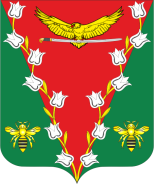                                             РОССИЙСКАЯ ФЕДЕРАЦИЯ                            РОСТОВСКАЯ ОБЛАСТЬЗИМОВНИКОВСКИЙ РАЙОНМУНИЦИПАЛЬНОЕ ОБРАЗОВАНИЕ«ЛЕНИНСКОЕ СЕЛЬСКОЕ ПОСЕЛЕНИЕ»АДМИНИСТРАЦИЯЛЕНИНСКОГО СЕЛЬСКОГО ПОСЕЛЕНИЯПОСТАНОВЛЕНИЕ                                                                                                    № 13       18.01.2024                                                                                            х. ЛенинскийОб утверждении отчета о реализациимуниципальной программы Ленинскогосельского поселения «Развитие физической       культуры и спорта» за 2023 год.         В соответствии с постановлением Администрации Ленинского сельского поселения от 16.03.2018 № 29 «Об утверждении порядка разработки, реализации и оценки эффективности муниципальных программ Ленинского сельского поселения», Администрация Ленинского сельского поселения п о с т а н о в л я е т:Утвердить отчет план реализации муниципальной программы «Развитие физической культуры и спорта» за   2023 год согласно приложению.          	 2.  Контроль за исполнением данного постановления оставляю за собой.Глава Администрации                                                                                     Ленинского сельского поселения                                           О.И. ФурсоваПриложение к постановлению администрацииЛенинского сельского поселения 18.01.2024 № 13                                                                                                                                                                                                                Отчет по исполнению реализации муниципальной программы Ленинского сельского поселения«Развитие физической культуры и спорта» за 2023 год.Муниципальная программа Ленинского сельского поселения «Развитие физической культуры и спорта» утверждена постановлением Администрации Ленинского сельского поселения от 20.12.2018г №126«Об утверждении муниципальной программы сельского поселения «Развитие физической культуры и спорта» и предусматривает финансирование программных мероприятий в области физической культуры и спорта. В 2023 году реализация муниципальной программы Ленинского сельского поселения «Развитие физической культуры и спорта» (далее - Программа) осуществлялась путем выполнения программных мероприятий, направленных на поддержку физической культуры и массового спорта на территории поселения. Финансирование мероприятий Программы осуществлялось за счет средств местного бюджета, предусмотренных Программой.Муниципальной программой предусмотрены плановые ассигнования в размере 10,0 тысяч рублей, По итогам 2023 года денежные средства освоены в размере 10,0 тысяч рублей или 100%. в том числе: Подпрограмма 2.  «Обеспечение реализации муниципальной программы»Основное мероприятие. Физическое воспитание населения и обеспечение организации и проведения физкультурных и массовых спортивных мероприятий Муниципальной программой предусмотрены плановые ассигнования в размере 10,0 тысяч рублей, По итогам 2023 года денежные средства освоены в размере 10,0 тысяч рублей или 100%.За   2022 год объем средств использован на 100% и составил 5,0 тысяч рублей.                                                                                                                                                            Приложение №1Глава Администрации Ленинского сельского поселения                                                                            О.И. Фурсова№ п/пНомер и наименование Ответственный 
 исполнитель  
  (должность/ФИО)Результат  реализации (краткое описание)Фактическая     
дата начала   
реализации 
мероприятияФактическая дата окончания
реализации  
мероприятия, 
наступления  
контрольного 
событияРасходы местного бюджета на реализацию муниципальной      
программы, тыс. руб.Расходы местного бюджета на реализацию муниципальной      
программы, тыс. руб.Расходы местного бюджета на реализацию муниципальной      
программы, тыс. руб.Объемы неосвоенных средств и причины их неосвоения№ п/пНомер и наименование Ответственный 
 исполнитель  
  (должность/ФИО)Результат  реализации (краткое описание)Фактическая     
дата начала   
реализации 
мероприятияФактическая дата окончания
реализации  
мероприятия, 
наступления  
контрольного 
событияпредусмотреномуниципальной программойпредусмотрено сводной бюджетной росписьюфакт на отчетную датуОбъемы неосвоенных средств и причины их неосвоения123456789101.Подпрограмма 1«Развитие физической культуры и массового спорта». ХХ--1.Подпрограмма 1«Развитие физической культуры и массового спорта». Администрация Ленинского сельского поселенияХХ31.12.20230,00,0001.1.Основное мероприятие 1.1.« Физическое воспитание населения Ленинского сельского поселения и обеспечение организации и проведения физкультурных и массовых спортивных мероприятийАдминистрация Ленинского сельского поселениясовершенствование системы физического воспитания;рост числа занимающихся физической культурой и спортом;рост количества участников массовых спортивных и физкультурных мероприятий01.01.202331.12.20230,00,00,00,0Контрольное событие  муниципальнойпрограммыХХХХХ1.2.Основное мероприятие 1.2.«Меры по развитию студенческого спорта»Администрация Ленинского сельского поселенияобеспечение постоянного притока спортивного резерва в составы спортивных сборных команд01.01.202331.12.2023--2.Подпрограмма  2.  «Обеспечение реализации муниципальной программы»Администрация Ленинского сельского поселенияХХ10,010,010,002.1Основное мероприятие 2.1. Физическое воспитание населения и обеспечение организации и проведения физкультурных и массовых спортивных мероприятийАдминистрация Ленинского сельского поселениярост количества участников массовых спортивных и физкультурных мероприятий01.01.202331.12.202310,010,010.002.2.Контрольное событие  муниципальнойпрограммы ХХХХХ3.Итого по муниципальной
программе            XХ31.12.202310,010,010,0 0